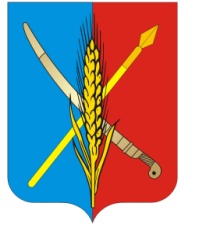 АДМИНИСТРАЦИЯВасильево-Ханжоновского сельского поселенияНеклиновского района Ростовской областиПОСТАНОВЛЕНИЕ  № 16«06 »  апреля  2020  г.                                       с. Васильево-ХанжоновкаОб  утверждения  Положения  о  комиссии  по противодействию коррупции в  Васильево-Ханжоновском   сельском поселении В соответствии с Федеральным законом от 02.03.2007 № 25-ФЗ "О муниципальной службе в Российской Федерации", Федеральным законом от 25.12.2008 № 273-ФЗ "О противодействии коррупции", Федеральным законом от 06.10.2003 № 131-ФЗ "Об общих принципах организации местного самоуправления в Российской Федерации",   в целях  повышения эффективности противодействия коррупции , Администрация Васильево-Ханжоновского сельского поселения	  ПОСТАНОВЛЯЕТ:1. Утвердить Положение о комиссии по противодействию коррупции в  Васильево-Ханжоновском сельском поселении (приложение).2. Настоящее постановление подлежит опубликованию в средствах массовой информации и  размещению на официальном сайте Васильево-Ханжоновского сельского поселения.3. Контроль за исполнением настоящего распоряжения  оставляю за собой. Глава Администрации Васильево-Ханжоновского  сельского поселения			                               С.Н. Зацарная    Приложение 								    к постановлению                                                                                                     администрации Васильево-                                                                                                   Ханжоновского   							 сельского поселения                                                                                       № 16 от 06.04.2020 гП О Л О Ж Е Н И ЕО КОМИССИИ ПО ПРОТИВОДЕЙСТВИЮ КОРРУПЦИИВ АДМИНИСТРАЦИИ  ВАСИЛЬЕВО-ХАНЖОНОВСКОГО СЕЛЬСКОГО ПОСЕЛЕНИЯ            1. Комиссия по противодействию коррупции в Васильево-Ханжоновском  сельском поселении  (далее - Комиссия) является постоянно действующим совещательным органом при главе администрации Васильево-Ханжоновского  сельского поселения,  образованным для определения приоритетных направлений в сфере борьбы с коррупцией и создания эффективной системы противодействия коррупции в поселении.1.1. Комиссия в своей деятельности руководствуется Конституцией Российской Федерации, федеральными законами, указами и распоряжениями Президента Российской Федерации, постановлениями и распоряжениями Правительства Российской Федерации,  нормативными правовыми актами администрации поселения, а также настоящим Положением.	2. Основными задачами Комиссии являются:2.1. Организация в пределах своих полномочий взаимодействия между органами государственной власти, территориальными органами федеральных органов исполнительной власти, органами местного самоуправления, общественными организациями и объединениями граждан по вопросам противодействия коррупции в администрации  Васильево-Ханжоновском  сельского поселения.2.2. Анализ деятельности администрации  Васильево-Ханжоновского  сельского поселения в целях выявления причин и условий, способствующих возникновению и распространению коррупции, созданию административных барьеров, в том числе на основании обращений граждан, информации, распространенной средствами массовой информации.2.3. Подготовка предложений главе администрации Васильево-Ханжоновского  сельского поселения  по вопросам профилактики и противодействия коррупции в целях устранения причин и условий, способствующих возникновению и распространению коррупции, в том числе разработка соответствующих нормативных правовых актов.2.4. Контроль за реализацией мер по противодействию коррупции в администрации Васильево-Ханжоновского  сельского поселения .3. Комиссия для выполнения возложенных на нее задач осуществляет:3.1. Выработку мер по профилактике коррупции, рекомендаций для их применения на территории Васильево-Ханжоновского  сельского поселения .3.2. Подготовку предложений по совершенствованию правовых, экономических и организационных механизмов функционирования органов местного самоуправления в целях устранения причин и условий, способствующих возникновению и распространению коррупции, в том числе разработку соответствующих правовых актов.3.3. Содействие организации общественного контроля за исполнением нормативных правовых актов органов местного самоуправления Васильево-Ханжоновского  сельского поселения  в сфере противодействия коррупции.3.4. Иные функции в соответствии с законодательством Российской Федерации.4. Комиссия имеет право:4.1. Запрашивать и получать в установленном порядке необходимые материалы и информацию по вопросам своей деятельности.4.2. Направлять в установленном порядке своих представителей для участия в совещаниях, конференциях и семинарах по вопросам противодействия коррупции в Васильево-Ханжоновском  сельском поселении .4.3. Разрабатывать план мер по противодействию коррупции в границах  Васильево-Ханжоновского  сельского поселения .4.4. Организовывать и проводить в установленном порядке координационные совещания и рабочие встречи по вопросам противодействия коррупции в Васильево-Ханжоновском  сельском поселении.4.5. Привлекать в установленном порядке к работе Комиссии для осуществления информационно-аналитических и экспертных работ специалистов научных и иных организаций по конкурсу.4.6. Осуществлять иные права в пределах своей компетенции.5. Состав Комиссии и порядок ее деятельности утверждаются главой Администрации  Васильево-Ханжоновского  сельского поселения .6. Работа комиссии:6.1. Основной формой работы Комиссии являются заседания, которые проводятся не реже одного раза в квартал.6.2. Заседание Комиссии ведет председатель Комиссии или по его поручению заместитель председателя Комиссии.6.3. Заседание Комиссии считается правомочным, если на нем присутствует более половины ее членов.6.4. На заседания Комиссии при необходимости могут приглашаться представители заинтересованных органов и организаций.6.5. Решения Комиссии принимаются на заседании открытым голосованием простым большинством голосов присутствующих членов Комиссии  носят рекомендательный характер, оформляются протоколом, который подписывается председательствующим на заседании и секретарем Комиссии. Члены Комиссии обладают равными правами при принятии решений. При равенстве голосов голос председательствующего является решающим.6.6. Члены Комиссии обладают равными правами при обсуждении вопросов и принятии решений. В случае несогласия с принятым решением каждый член Комиссии вправе изложить письменно особое мнение, которое подлежит обязательному приобщению к протоколу.7. Организационно-техническое обеспечение деятельности Комиссии осуществляет администрация Васильево-Ханжоновского  сельского поселения .